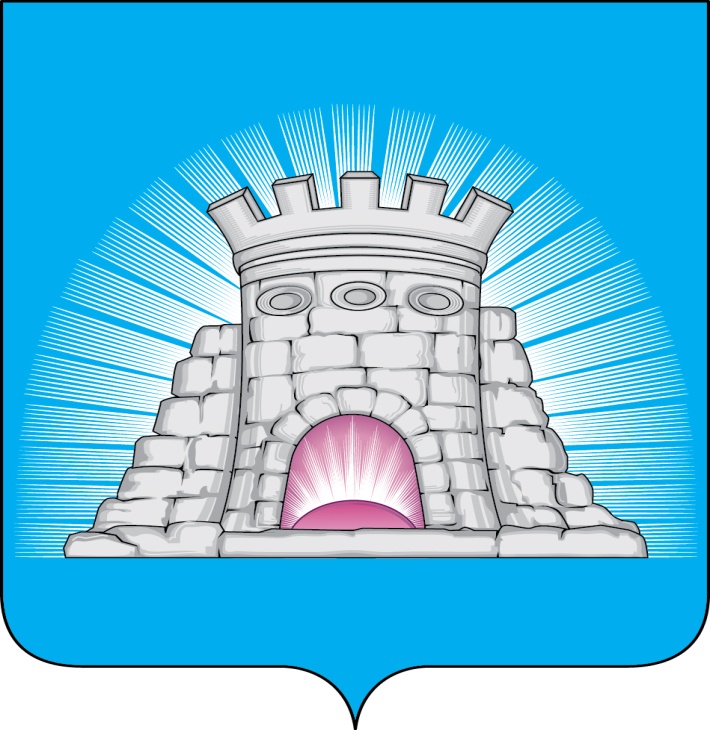                           П О С Т А Н О В Л Е Н И Е25.01.2024  №  128/1г. ЗарайскОб оплате труда работников муниципальных учрежденийгородского округа Зарайск Московской областисферы культуры      	Руководствуясь Федеральным законом от 06.10.2003 № 131-ФЗ «Об общих принципах организации местного самоуправления в Российской Федерации», распоряжением Губернатора Московской области от 09.10.2023 № 413-РГ «Об увеличении в 2024 году оплаты труда работников государственных учреждений Московской области и муниципальных учреждений в Московской области», постановлением Правительства Московской области от 09.10.2023 № 876-ПП «О внесении изменений в Положение об оплате труда работников государственных учреждений Московской области сферы культуры»; в соответствии с решением Совета депутатов городского округа Зарайск Московской области от 14.12.2023                  № 21/20 «Об оплате труда работников муниципальных учреждений городского округа Зарайск Московской области», Уставом муниципального образования городской округ Зарайск Московской области П О С Т А Н О В Л Я Ю:       1. Утвердить Положение об оплате труда работников муниципальных учреждений городского округа Зарайск Московской области сферы культуры (прилагается).       2. Признать утратившими силу постановление главы городского округа Зарайск Московской области от 11.09.2017 № 1442/9 «Об оплате труда работников муниципальных учреждений городского округа Зарайск Московской области сферы культуры» (с изменениями от 28.09.2018 № 1749/9, от 26.04.2021 № 649/4, от 17.08.2023 № 1251/8, от 29.09.2023 № 1510/9).													012871      3. Настоящее постановление вступает в силу со дня его подписания и применяется к правоотношениям, возникшим с 01.01.2024.     4.  Службе по взаимодействию со СМИ администрации городского округа Зарайск Московской области опубликовать настоящее постановление на официальном сайте администрации городского округа Зарайск Московской области в информационно-телекоммуникационной сети «Интернет».И.о. главы городского округа Зарайск С.В. МоскалевВерноНачальник службы делопроизводства			 Л.Б. Ивлева25.01.2024Разослано: в дело, Мешкову А.Н., Гулькиной Р.Д., ФУ, ОЭ и И, ККФКСР с Д и М, МКУ «ЦБУ ГОЗ», СВ со СМИ, прокуратуре.А.В. Соколова 8 496 66 2-63-23                            